Toruń, dnia 23.03.2023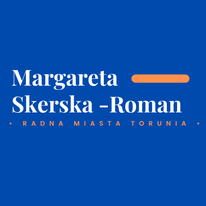 Margareta Skerska-RomanRadna Miasta ToruniaSzanowny PanMichał ZaleskiPrezydent Miasta ToruniaSzanowny Panie Prezydencie,zwracam się z ponowną prośbą o podjęcie działań zmierzających do wzmożenia kontroli Straży Miejskiej w okolicach postojów taksówek (szczególnie na terenie Starego Miasta). Zwracają się do mnie przedstawiciele tej branży, którzy podkreślają, iż często nie mają gdzie oczekiwać na pasażerów, z uwagi na wykorzystanie postoju do parkowania. Szczególnie dotyczy to dni wolnych od pracy.Z poważaniemMargareta Skerska-Roman